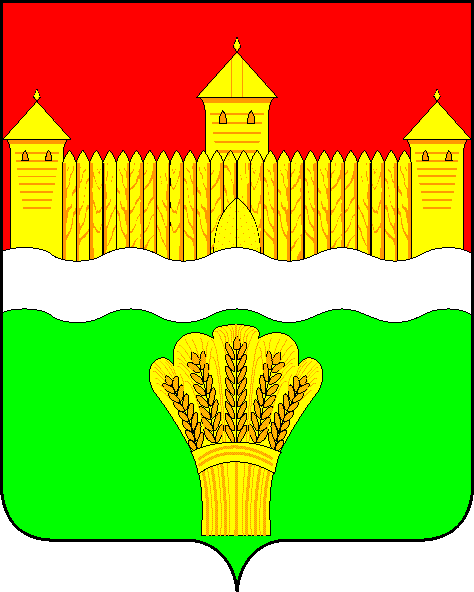 КЕМЕРОВСКАЯ ОБЛАСТЬ - КУЗБАСССОВЕТ НАРОДНЫХ ДЕПУТАТОВКЕМЕРОВСКОГО МУНИЦИПАЛЬНОГО ОКРУГАПЕРВОГО СОЗЫВАСЕССИЯ № 53РЕШЕНИЕот «30» марта 2023 г. № 795КемеровоО рекомендации размера тарифов на услуги и работы, оказываемые МКП «ЭнергоРесурс Кемеровского муниципального округа» на 2023 годРуководствуясь Федеральным законом от 06.10.2003 № 131-ФЗ «Об общих принципах организации местного самоуправления в Российской Федерации», пунктом 121 (1) Правил предоставления коммунальных услуг собственникам и пользователям помещений в многоквартирных домах и жилых домов, утвержденных постановлением Правительства Российской Федерации от 06.05.2011 № 354, решением Совета народных депутатов Кемеровского муниципального округа от 29.04.2021 № 364 «Об утверждении Порядка принятия решений об установлении тарифов на услуги, предоставляемые муниципальными предприятиями и учреждениями Кемеровского муниципального округа, и работы, выполняемые муниципальными предприятиями и учреждениями Кемеровского муниципального округа», Уставом муниципального образования Кемеровский муниципальный округ Кемеровской области – Кузбасса, Совет народных депутатов Кемеровского муниципального округаРЕШИЛ:1. Рекомендовать размеры тарифов на услуги и работы, оказываемые муниципальным казенным предприятием «ЭнергоРесурс Кемеровского муниципального округа», на 2023 год согласно приложению к настоящему решению.2. Признать утратившими силу решение Совета народных депутатов Кемеровского муниципального района от 26.02.2019 № 423 «Об установлении тарифов на услуги и работы, оказываемые МУП «Жилищно-коммунальное управление Кемеровского района», на 2019 год».3. Опубликовать настоящее решение в газете «Заря» и в СМИ «Электронный бюллетень администрации Кемеровского муниципального округа», разместить на официальном сайте Совета народных депутатов Кемеровского муниципального округа в информационно-телекоммуникационной сети «Интернет».4. Контроль за исполнением настоящего решения возложить на Денисова В.В. – председателя комитета по социально-экономическому развитию и жилищно-коммунальному хозяйству.5. Решение вступает в силу со дня его официального опубликования.ПредседательСовета народных депутатовКемеровского муниципального округа                                      В.В. Харланович Глава округа				     		          	             М.В. КоляденкоПриложениек решению Совета народных депутатовКемеровского муниципального округаот «30» марта 2023 г. № 795Рекомендуемые размеры тарифов на услуги и работы, оказываемые МКП «ЭнергоРесурс Кемеровского муниципального округа»на 2023 год*применяется до момента утверждения единого тарифа на услугу по обращению с твердыми коммунальными отходами регулирующим органом.№ п/пНаименование услугиЕд. изм.Тариф, руб(с НДС 20%)1. Рекомендуемые тарифы на услуги, оказываемые муниципальным казенным предприятием "ЭнергоРесурс Кемеровского муниципального округа"1. Рекомендуемые тарифы на услуги, оказываемые муниципальным казенным предприятием "ЭнергоРесурс Кемеровского муниципального округа"1. Рекомендуемые тарифы на услуги, оказываемые муниципальным казенным предприятием "ЭнергоРесурс Кемеровского муниципального округа"1. Рекомендуемые тарифы на услуги, оказываемые муниципальным казенным предприятием "ЭнергоРесурс Кемеровского муниципального округа"1Услуги автомобиля для проведения аварийно-восстановительных работ (УАЗ, Газель)руб./час1377,622Услуги экскаватора JCB-4CXS-4WSSMруб./час3173,583Услуги экскаватора- погрузчика ЭО 2626руб./час2112,534Услуги автовышки KIA BONGO-IIIруб./час1723,65Услуги ЗИЛ -130 (5м3) ассенизаторская машинаруб./час2207,946Услуги ЗИЛ -130 (5м3) с дизельной электростанциейруб./час3604,877Услуги КАМАЗ 10тн.руб./час2238,68Услуги КАМАЗ-65115 ДМК-70 дорожно-машинный комплексруб./час3297,999Услуги ЗИЛ- 131руб./час2539,3010Услуги КАМАЗ КО-829Б (снегоуборочная машина, метелка с оборудованием)руб./час3187,0011Услуги КАМАЗ с дизельной электростанциейруб./час3978,9212Услуги КАМАЗ с дизельной электростанцией и прогревочником (трансформатором 63кВт)руб./час4332,0213Услуги парогенератораруб./час431,0014Услуги трактора МТЗ-82руб./час1905,6915Услуги автомобиля ГАЗ 3307руб./час1697,1516Услуги бригады для проведения аварийно-восстановительных работ (без стоимости материалов) руб./час4033,652. Рекомендуемые тарифы на услуги, оказываемые муниципальным казенным предприятием "ЭнергоРесурс Кемеровского муниципального округа", связанные с введением ограничения, приостановлением и возобновлением предоставления коммунальной услуги потребителю-должнику.2. Рекомендуемые тарифы на услуги, оказываемые муниципальным казенным предприятием "ЭнергоРесурс Кемеровского муниципального округа", связанные с введением ограничения, приостановлением и возобновлением предоставления коммунальной услуги потребителю-должнику.2. Рекомендуемые тарифы на услуги, оказываемые муниципальным казенным предприятием "ЭнергоРесурс Кемеровского муниципального округа", связанные с введением ограничения, приостановлением и возобновлением предоставления коммунальной услуги потребителю-должнику.2. Рекомендуемые тарифы на услуги, оказываемые муниципальным казенным предприятием "ЭнергоРесурс Кемеровского муниципального округа", связанные с введением ограничения, приостановлением и возобновлением предоставления коммунальной услуги потребителю-должнику.1Стоимость расходов, связанных с введением ограничения предоставления коммунальной услуги потребителю-должнику в колодцеруб.2288,282Стоимость расходов, связанных с возобновлением предоставления коммунальной услуги потребителю-должнику в колодцеруб.2288,283Стоимость расходов, связанных с введением ограничения предоставления коммунальной услуги потребителю-должнику экскаваторомруб.5016,834Стоимость расходов, связанных с возобновлением предоставления коммунальной услуги потребителю-должнику экскаваторомруб.5016,835Выезд специалиста по договору возмездного оказания услугруб.1920,52